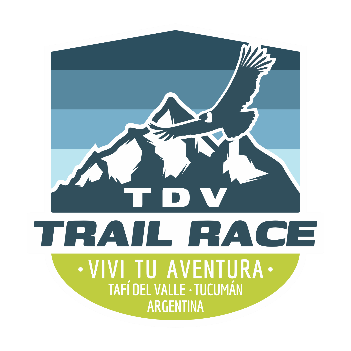 KM VERTICAL 7KM - OPEN: ESTA DISCIPLINA DE TRAIL, ESTA CRECIENDO COMO UN NUEVO DESAFÍO DENTRO DE LOS CRONOGRAMAS DE LOS EVENTOS EN ARGENTINA. ES APTO PARA TODO PÚBLICO CON DESNIVEL POSITIVO +1000 MTS.CARTA TÉCNICASU LARGADA SERÁ EN EL HOTEL WAYNAY KILLA, UBICADO EN EL BARRIO LA QUESERÍA, AL PIÉ DE LAS CUMBRES CALCHAQUÍES; EL DÍA SÁBADO 20 DE JULIO A LAS 10:00 H, PARTIENDO DESDE LOS 2080 MSNM. SERÁ UNA LARGADA DE 800 MTS DE RIPIO DONDE EL PERSONAL DEL STAFF LO DIRIGIRÁ RUMBO SURESTE, A LA LOMA VERDE DE BOSSI. CRUZANDO EL PRIMER ALAMBRADO DONDE INICIARÁN EL ASCENSO DE 3 KM HASTA LA CUMBRE DE LA ANTENA. LUEGO CONTINUARÁN HACIA EL NORTE POR UN CAMINO DE LOMADAS ALCANZANDO SU MÁXIMA ALTIMETRÍA (3123 MSNM) +1087, DONDE HABRÁ UNA CARPA CON EL SISTEMA DE CRONOMETRAJE, HIDRATACIÓN Y FRUTAS.UNA VEZ FINALIZADO, EL STAFF LES INDICARÁ EL REGRESO A LA ZONA DE LA LARGADA, POR SUS PROPIOS MEDIOS, POR DONDE ASCENDIERON. U20 8KM OPEN:ESTA MODALIDAD ES IDEAL PARA QUE LOS ATLETAS JUVENILES SE INTEGREN AL MUNDO DEL TRAIL. EL U20 ES COMPETITIVO HASTA LOS 19 AÑOS. EL OPEN APTO PARA TODO PÚBLICO. DESNIVEL POSITIVO 700 +.CARTA TÉCNICAEL CIRCUITO DE 8KM ESTÁ DISEÑADO PARA CORREDORES Y CAMINANTES, PERSONAS QUE SE INICIAN EN EL TRAIL RUNNING. RECORREN CAMINO, CRUCE DE RÍOS, QUEBRADAS, MIRADOR Y RUINAS ARQUEOLÓGICAS DE LA CULTURA TAFÍ DEL VALLE, CIRCUITO SÚPER VARIADO. ASCENDERÁN A 2700 MSNM. SE LARGARÁ DESDE EL HOTEL WAYNAY KILLA EL DOMINGO 21 DE JULIO A LAS 9:00 H, SERÁ UNA LARGADA DE 800 MTS DE RIPIO DONDE EL PERSONAL DEL STAFF LO DIRIGIRÁ RUMBO AL SURESTE, A LA LOMA VERDE DE BOSSI. CRUZARÁN EL ALAMBRADO DONDE INICIARÁN EL ASCENSO HACIA EL ESTE, DONDE CRUZARÁN LA PRIMER QUEBRADA POR DETRÁS DEL BARRIO PIE DE LA CUESTA, PARA COMENZAR EL ASCENSO TÉCNICO DE 2 KM APROX., HASTA EL PRIMER CONTROL Y PUESTO DE HIDRATACIÓN. CONTINUARÁN POR UNA MESADA PARA COMENZAR EL ASCENSO HASTA EL PRÓXIMO PUESTO DE CONTROL EN EL KM 6 APROX., CONTINUARÁN POR UN CAMINO VECINAL HASTA LA LLEGADA EN EL HOTEL WAYNAY KILLA.CLASSIC 15KM – OPEN:CIRCUITO COMPETITIVO VARIADO, DIVERTIVO, EXIGENTE Y APTO PARA TODO PÚBLICO. DESNIVEL +1100 A 2800 MSNM.CARTA TÉCNICALARGADA QUE TENDRÁ LUGAR EN EL HOTEL WAYNAY KILLA, UBICADO EN EL BARRIO LA QUESERÍA AL PIÉ DE LAS CUMBRES CALCHAQUÍES.  EL DÍA DOMINGO 21 DE JULIO A LAS 8:30HS, DESDE LOS 2080 MSNM. SERÁ UNA LARGDA DE 800 MTS CAMINO DE RIPIO DONDE EL PERSONAL DEL STAFF LO DIRIGIRÁ RUMBO SURESTE A LA LOMA VERDE DE BOSSI. CRUZARÁN EL PRIMER ALAMBRADO DONDE INICIARÁN EL ASCENSO DE 3 KM HASTA LA CUMBRE DE LA ANTENA. LUEGO DESCENDERÁN 1 KM POR UN FILO DE RUINAS ARQUEOLÓGICAS HASTA EL PRIMER PUESTO DE AYALA CON HIDRATACIÓN, FRUTAS, TORTILLA A LA PARRILA, CONTINUARÁN HACIA EL ESTE CRUZANDO UN ARROYO Y SE ENCONTRARÁN CON EL PRIMER PUNTO DE DESVÍO HACIA EL SUR PARA CRUZAR LA CASCADA DE LA COSTA. LLEGARÁN AL SEGUNDO DESVÍO, DONDE SE ENCUENTRA EL PUESTO “EL RODEITO”, Y COMENZARÁN CON EL DESCENSO TÉCNICO HASTA EL PRÓXIMO PUESTO DE HIDRATACIÓN EN EL KM 11.3 Y FINALIZARÁN POR UN CAMINO VECINAL A LA LLEGADA EN EL HOTEL WAYNAY KILLA.25KM OPEN:CRICUITO AGRESTE, TÉCNICO, VARIADO Y EXIGENTE DE NIVEL AVANZADO, DONDE DESAFIARÁN LA CUMBRE DEL “MALA MALA”. DESNIVEL + 1800 A 3336 MSNM.SE LARGARÁ DEL HOTEL WAYNAY KILLA UBICADO EN EL BARRIO LA QUESERÍA AL PIE DE LAS CUMBRES CALCHAQUÍES.  EL DÍA DOMINGO 21 DE JULIO A LAS 8:30HS, DESDE LOS 2080 MSNM. SERÁ UNA LARGADA DE 800 MTS CAMINO DE RIPIO DONDE EL PERSONAL DEL STAFF LO DIRIGIRÁ RUMBO SURESTE A LA LOMA VERDE DE BOSSI. CRUZARÁN EL PRIMER ALAMBRADO DONDE INICIARÁN EL ASCENSO DE 3 KM HASTA LA CUMBRE DE LA ANTENA. LUEGO DESCENDERÁN 1 KM POR UN FILO DE RUINAS ARQUEOLÓGICAS HASTA EL PRIMER PUESTO DE AYALA CON HIDRATACIÓN, FRUTAS, TORTILLA A LA PARRILA, CONTINUANDO HACIA EL ESTE, CRUZANDO UN ARROYO Y SE ENCONTRARÁN CON EL PRIMER PUNTO DE DESVIO. PARA COMENZAR A SUBIR LA SEGUNDA TREPADA DE 4KM HASTA LA CUMBRE DEL “MALA MALA”, LUEGO CONTINUARÁN 2KM POR EL FILO DE COSTA PIEDRA ASCENCIENDO HASTA ENCONTRAR EL PUESTO DE HIDRATACIÓN (AGUA), LUEGO SEGUIRÁN DESCENDIENDO 4KM MUY TÉCNICO HASTA EL PRÓXIMO PUESTO “EL RODEITO” (KM 16). EL RECORRIDO SEGUIRA POR UNA BAJADA TÉCNICA HASTA EL ÚLTIMO PUESTO DE HIDRATACIÓN (KM 20). CONTINUARÁN POR UN CAMINO VECINAL HASTA LA LLEGADA EN EL HOTEL WAYNAY KILLA.NOTA A TENER EN CUENTA: LA CARTA TÉCNICA QUEDA SUJETA A MODIFICACIONES LOS DÍAS PREVIOS DE RELEVAMIENTO DE LOS CIRCUITOS.